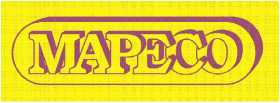 ObjednávkaMAPECO MOST a.s.Čepirohy 143 434 01 Most tel.: 476 104 575 fax.: 476 108 771Identifikační údajeDodací podmínkyPředmět objednávkyF -O-0001 ObjednávkaOdběratel:	MAPECO MOST a.s.Čepirohy 143434 01 MostOdběratel:	MAPECO MOST a.s.Čepirohy 143434 01 MostDOPRAVNÍ PODNIK měst Mostu a Dodavatel: . .. .Litvínova, a.s.Třída Budovatelů 1395/230# 434 01 MostDOPRAVNÍ PODNIK měst Mostu a Dodavatel: . .. .Litvínova, a.s.Třída Budovatelů 1395/230# 434 01 MostIČ: 250 28 685DIČ: CZ25028685IČ: 62242504DIČ: CZ62242504Registrace: OR u Krajského soudu v Ústí nad Labem odd. B vložka 2167Registrace: OR u Krajského soudu v Ústí nad Labem odd. B vložka 2167Tel.:	E-mail.:Tel.:	E-mail.:Bank. spojení:KB Most, č.ú. 3389300207/0100Bank. spojení:KB Most, č.ú. 3389300207/0100Tel.:	E-mail.:Tel.:	E-mail.:Objednávka vystavena:09.04.2021Místo určení:Požad. termín dodání:16.04.2021LitvínovDopravní dispozice:s dopravouPlatební podmínky:PP 30 dníPol.č.Popis položkyPopis položkyPopis položkyPopis položkyMěrná jednotkaJedn.cenaMnožství Cena celkemMnožství Cena celkemMnožství Cena celkemObjednáváme práceObjednáváme práceObjednáváme práceObjednáváme práceObjednáváme práceObjednáváme práceObjednáváme práceObjednáváme práceObjednáváme práceObjednáváme práceDle nabídky číslo DTÚ-Je/2021/ /08.6 ze dne 8.4.2021, která tvoří nedílnou součást této objednávkyDle nabídky číslo DTÚ-Je/2021/ /08.6 ze dne 8.4.2021, která tvoří nedílnou součást této objednávkyDle nabídky číslo DTÚ-Je/2021/ /08.6 ze dne 8.4.2021, která tvoří nedílnou součást této objednávkyDle nabídky číslo DTÚ-Je/2021/ /08.6 ze dne 8.4.2021, která tvoří nedílnou součást této objednávkyDle nabídky číslo DTÚ-Je/2021/ /08.6 ze dne 8.4.2021, která tvoří nedílnou součást této objednávkyDle nabídky číslo DTÚ-Je/2021/ /08.6 ze dne 8.4.2021, která tvoří nedílnou součást této objednávkyDle nabídky číslo DTÚ-Je/2021/ /08.6 ze dne 8.4.2021, která tvoří nedílnou součást této objednávkyDle nabídky číslo DTÚ-Je/2021/ /08.6 ze dne 8.4.2021, která tvoří nedílnou součást této objednávkyDle nabídky číslo DTÚ-Je/2021/ /08.6 ze dne 8.4.2021, která tvoří nedílnou součást této objednávky1demontáž a montáž kolejového roštu tramvajové trati Litvínov, ul. 9. května - u tramvajové zastávky Litvínov, obchodní dům (směr Most)demontáž a montáž kolejového roštu tramvajové trati Litvínov, ul. 9. května - u tramvajové zastávky Litvínov, obchodní dům (směr Most)demontáž a montáž kolejového roštu tramvajové trati Litvínov, ul. 9. května - u tramvajové zastávky Litvínov, obchodní dům (směr Most)demontáž a montáž kolejového roštu tramvajové trati Litvínov, ul. 9. května - u tramvajové zastávky Litvínov, obchodní dům (směr Most)demontáž a montáž kolejového roštu tramvajové trati Litvínov, ul. 9. května - u tramvajové zastávky Litvínov, obchodní dům (směr Most)demontáž a montáž kolejového roštu tramvajové trati Litvínov, ul. 9. května - u tramvajové zastávky Litvínov, obchodní dům (směr Most)demontáž a montáž kolejového roštu tramvajové trati Litvínov, ul. 9. května - u tramvajové zastávky Litvínov, obchodní dům (směr Most)demontáž a montáž kolejového roštu tramvajové trati Litvínov, ul. 9. května - u tramvajové zastávky Litvínov, obchodní dům (směr Most)80 000,00CELKEM Kč - maximální cena, bude účtováno dle skutečnostiCELKEM Kč - maximální cena, bude účtováno dle skutečnostiCELKEM Kč - maximální cena, bude účtováno dle skutečnostiCELKEM Kč - maximální cena, bude účtováno dle skutečnostiCELKEM Kč - maximální cena, bude účtováno dle skutečnostiCELKEM Kč - maximální cena, bude účtováno dle skutečnostiCELKEM Kč - maximální cena, bude účtováno dle skutečnostiCELKEM Kč - maximální cena, bude účtováno dle skutečnosti80 000,00FAKTURU ZASÍLEJTE VÝHRADNĚ NA ADRESU XXXFAKTURU ZASÍLEJTE VÝHRADNĚ NA ADRESU XXXFAKTURU ZASÍLEJTE VÝHRADNĚ NA ADRESU XXXFAKTURU ZASÍLEJTE VÝHRADNĚ NA ADRESU XXXFAKTURU ZASÍLEJTE VÝHRADNĚ NA ADRESU XXXFAKTURU ZASÍLEJTE VÝHRADNĚ NA ADRESU XXXFAKTURU ZASÍLEJTE VÝHRADNĚ NA ADRESU XXXFAKTURU ZASÍLEJTE VÝHRADNĚ NA ADRESU XXXFAKTURU ZASÍLEJTE VÝHRADNĚ NA ADRESU XXXFAKTURU ZASÍLEJTE VÝHRADNĚ NA ADRESU XXXVystavilVystavilJménoTelefonEvidenční číslo:Evidenční číslo:VystavilVystavilXXXXXX2021/M/0792021/M/079